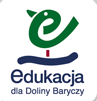 Temat lekcji: Twardogóra - miejsce, w którym mieszkam.
Cel główny: Poszerzenie wiedzy o swojej małej Ojczyźnie, jej położeniu, ciekawych miejscach, kształtowanie  lokalnego patriotyzmuCele szczegółowe:Uczeń:      - Umie wymienić trzy charakterystyczne cechy życia na wsi i w wielkim mieście- Potrafi wymienić kilka ciekawych miejsc znajdujących się w Twardogórze- Zna herb Twardogóry i legendę związaną z Twardogórą.- Potrafi wykonać pastelami pracę plastyczną przedstawiającą najciekawsze miejsca Twardogóry.Metody:- słowna,- oglądowa,- dyskusja,Formy pracy:- zbiorowa,- indywidualna,- grupowa,Środki dydaktyczne:Podręcznik „Nowi tropiciele klasa 3 część 2, „Nowi Tropiciele” Karty ćwiczeń klasa 3 część 2, mapa Dolina Baryczy, herb Twardogóry, legenda o Twardogórze, filmik promujący Twardogórę, Przebieg lekcji/aktywności ucznia:edukacja polonistyczna / społeczna / przyrodnicza1.Wielozdaniowe wypowiedzi uczniów na temat miejsc, w których mieszkamy na podstawie ilustracji w podręczniku s. 16, 17 oraz własnych doświadczeń. 2. Opis życia w dużym mieście i na typowej wsi – praca w grupach. 3. Zalety i wady życia na wsi i w mieście - dyskusja4. Opisywanie najbliższego otoczenia swojej miejscowości ze szczególnym zwróceniem uwagi na krajobraz – formy terenu, wodę, pola uprawne, lasy, budowle.5.Czytanie ze zrozumieniem . Wybieranie informacji dotyczących ucznia lub jego miejscowości – ćwiczenie 1 s. 16.6. Ustne opisywanie herbu Twardogóry. Przypomnienie legendy o Twardogórze.7. Obejrzenie filmiku promującego miasto Twardogóra i jego okolice.Link do filmiku:https://www.youtube.com/watch?v=iSgw9_2Izjo8. Zapisanie kilku zdań na temat Twardogóry.Zapis w zeszycie:W klasie13 listopadaMiejsce, w którym mieszkam.Twardogóra to niewielkie miasteczko leżące w Dolinie Baryczy.              Przez miasto przepływa rzeka Skorynia. Twardogórę otaczają lasy. Jest tu wiele ciekawych zabytków: Bazylika mniejsza, Ratusz, kościół św. Trójcy i Matki Boskiej, posąg Herkulesa czy barokowy pałac z zabytkowym parkiem.9. Dokończenie zdań opisujących herby miast na podstawie ilustracji – ćwiczenie 3 s. 17Edukacja plastycznaWykonanie pastelami pracy plastycznej przedstawiającej najciekawsze miejsca Twardogóry.Nauczyciel: Ewa Łysek